J.A. Williams High School Course Outline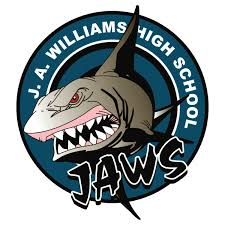 Social 20-2Instructor’s Name: Mrs. Jenna GaberelSchool’s Phone Number: 780-623-4271Instructor’s Email Address: jenna.gaberel@nlsd.ab.caRESOURCESUnderstanding Nationalism: McGraw-Hill RyersonSupplies✔ Student Supplied: binder, pencil/pen, and eraserCOURSE OVERVIEWStudents will examine historical and contemporary understandings of nationalism in Canada and the world. They will explore the origins of nationalism as well as the impacts of nationalism on individuals and communities in Canada and other locations. Examples of nationalism, ultranationalism, supranationalism and internationalism will be examined from multiple perspectives. Students will develop personal and civic responses to emergent issues related to nationalism. Students will also be able to answer the key-issue question: To what extent should we embrace nationalism?RATIONALAs perspectives on personal identity continue to evolve, so do understandings of nationalism and what it means to be a member of a collective, community, state and nation. This evolution is significant in the Canadian context as nationalism continues to shape visions of identity and nation. Understanding the significance of nationalism contributes to an appreciation and awareness of the interrelationships among nationalism, internationalism, citizenship and identity. TIMELINE OF CONTENTSeptember/October		Related Issue 1: Should nation be the foundation of identity?October/November		Related Issue 2: Should nations pursue national interest?November/December		Related Issue 3: Should internationalism be pursued?December/January		Related Issue 4: Should individuals and groups in Canada embrace  a national identity?COURSE EVALUATIONAssignments/Projects			30%Unit Exams				40%Final Exam				30%EXPECTATIONSStudents are expected to come to class prepared and on time. Lates will not be tolerated. Habitual tardiness (exceeding 5 lates) will result in noon hour detention. It is expected that in the classroom, you exercise common sense and maturity. Swearing will not be tolerated. It is expected that you will take responsibility for all actions. You are expected to take ownership of your learning. If you do not understand something, please communicate with me and we can discuss a solution. If you miss a class, you are fully responsible for finding out specifically what you missed from another student in the class and be prepared to participate in the next class. I can also be contacted by email, or you can phone the school and request notes from the class you missed. All exams, assignments, and projects are to be written on the scheduled day unless prior arrangements have been made. All assignments are due by January 25, 2019 or marks will be 0. If the absence was excusable, it is the responsibility of the students to complete any missed work and hand it in to the teacher in a timely manner. Three days to make up missed assessments (all summative quizzes, tests, writing assessments) will be provided per semester and will be called Zero Days on the school calendar.Students must do the assessment on the day provided in order to make up any missing assessments. A mark of 0% will remain in power school until the assessment is complete. After the provided make up days have passed opportunity to make up missing assessments will not be provided.Parents will be notified about missed assessments and opportunities to make up those grades.Opportunity to redo assessments for a better grade will also be provided on those make-up days. The most current grade achieved on an assessment will be the grade provided in power school, even if it is lower.ELECTRONIC DEVICESCell phones are not permitted in the classroom. There will be times when the teacher requests the use of phones as a learning tool. If cell phone use in the classroom becomes a consistent problem, students will be required to turn in their cell phones at the beginning of class and it will be returned to them at the end of class.Music is permitted in the classroom during individual work time only. Headphones are not to be in during instruction, discussion, or presentations. 